Správa z budúcnosti alebo tvorba holografického videaNázov aktivity:                                     Správa z budúcnosti alebo tvorba holografického videaTematický celok:Reprezentácie a nástroje – práca s multimédiamiCieľová skupina: 8. ročník Čas:2 vyučovacie hodinyCiele:Kognitívny cieľ – Žiak dokáže zaznamenať zvuk a obraz, resp. video, ktorý vie následne spracovať vo vhodných editoroch.Afektívny cieľ  - Žiak dokáže spolupracovať v skupine.Metódy a formy:metódy bádateľské a výskumné, metódy samostatnej práce žiakov,opis, vysvetľovanie, rozhovormetódy precvičovania a zdokonaľovania zručností diagnostické metódy – hodnotenie, klasifikáciapráca žiakov – individuálna, frontálna (s učiteľom), aktivizujúce metódyPríprava, učebné pomôcky:Pomôcky:Priesvitný plastový obal formátu A4 (Binding cover, nám sa osvedčil 200 mikrónový) 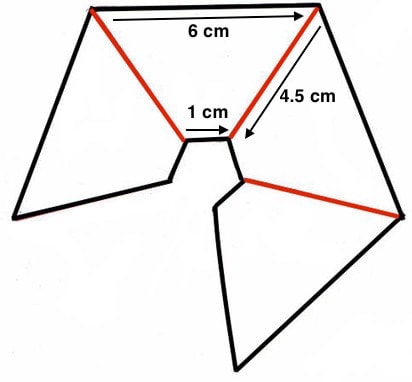 Obrázok 19 Náčrt hologramu. Zdroj: https://301o583r8shhildde3s0vcnh-wpengine.netdna-ssl.com/wp-content/uploads/2015/10/holoTemp-min.jpgnožnice, pravítko (alebo rezačka papiera s funkciou záhybov) a lepiaca páskaČierne pozadie a čierny papier (na zakrytie krku)Materiálne zabezpečenie:Mobilný telefón, príp. tabletUSB kábel na prenos videa z mobilného telefónuSoftvér:MS PowerPointPriebeh aktivity:1. hodinaÚloha 1. Predstav si, že máš o 50 rokov viac ako teraz. Napíš 5-10 viet o tom, čo všetko zažilo tvoje „budúce JA“. Nezabudni, že máš o 50 rokov viac a píšeš v minulom čase!Žiak si pripraví reč o tom, čo by chcel v živote dosiahnuť, ale píše to prostredníctvom svojho „budúceho, o 50 rokov staršieho, ja“. Napr. „Konečne mi môj strom – figovník prežil zimu. Snažila som sa o to od mojej 60tky. Popravde, bol to môj sen už odkedy som ako 20-ročná jedla figy na dovolenke.“Úloha 2.So spolužiakmi vytvorte nahrávacie štúdio tak, že v pozadí bude čierna látka. Čierny papier alebo čiernu látku použite na zakrytie krku a rúk. Vytvorte dvojice (príp. trojice) Každý z vás povie do videokamery reč svojho budúceho ja. Vystriedajte sa tak, že každý z vás bude hovoriť svoju reč a každý z vás bude natáčať video spolužiaka na školskú videokameru alebo mobilný telefón. Výsledok by mal vyzerať takto: 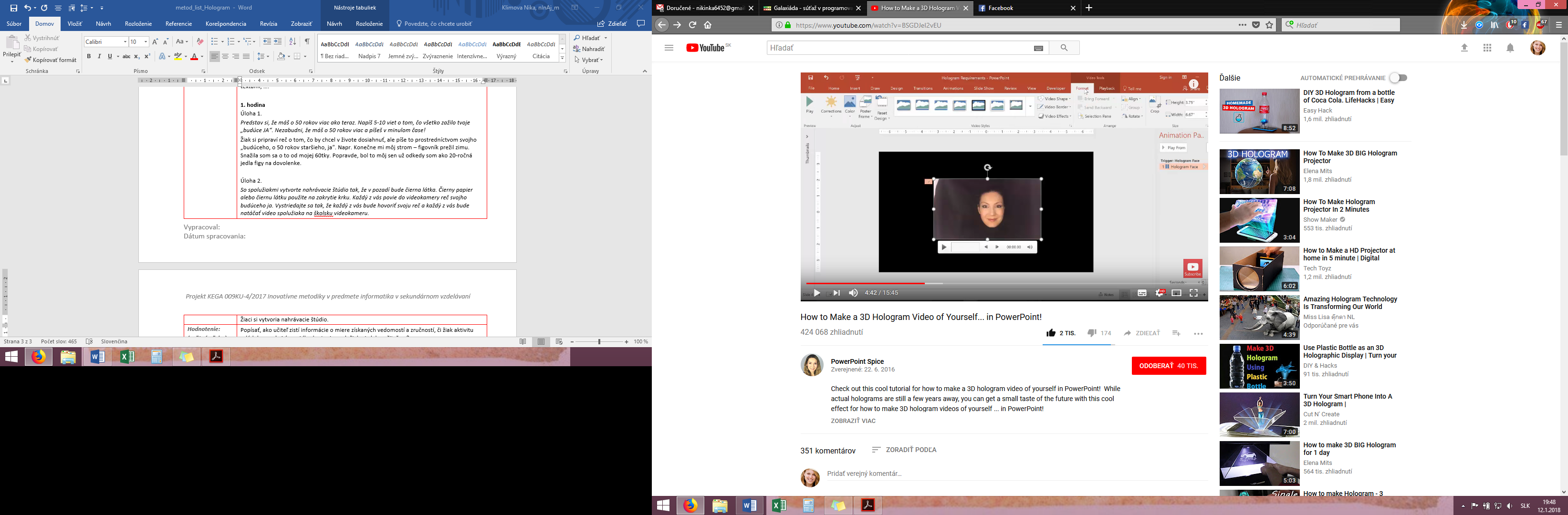 Obrázok 20 Ukážka videa. Zdroj: https://www.youtube.com/watch?v=BSGDJeI2vEU2. hodinaPred hodinou: Učiteľ nahrá žiakom videá, v ktorých predniesli svoju reč, do počítačov, príp. žiaci si video stiahnu z mobilu pomocou kábla. Zároveň by si mali dopredu pripraviť maketu/y z priesvitného obalu, ktorý/é dá obkresľovať žiakom.Úloha 3.V MS PowerPoint vytvor holografické video podľa nasledujúceho postupu:Vytvor čierne pozadie (Návrh  formátovať pozadie)Vlož svoje video, ktoré ešte dodatočne orež tak, aby bolo vidno len tvoju tvár.Uprav jas na -5 % a kontrast na 20 %. (Panel Formát)BONUS: Pridaj efekt (napr.) na úvod a záver videa. Pozor, všetky videá musia mať rovnaké animácie.V paneli Vložiť  Tvary  Tvary rovníc vyber znak násobenia (x) a uprav ho do čo najtenšieho tvaru.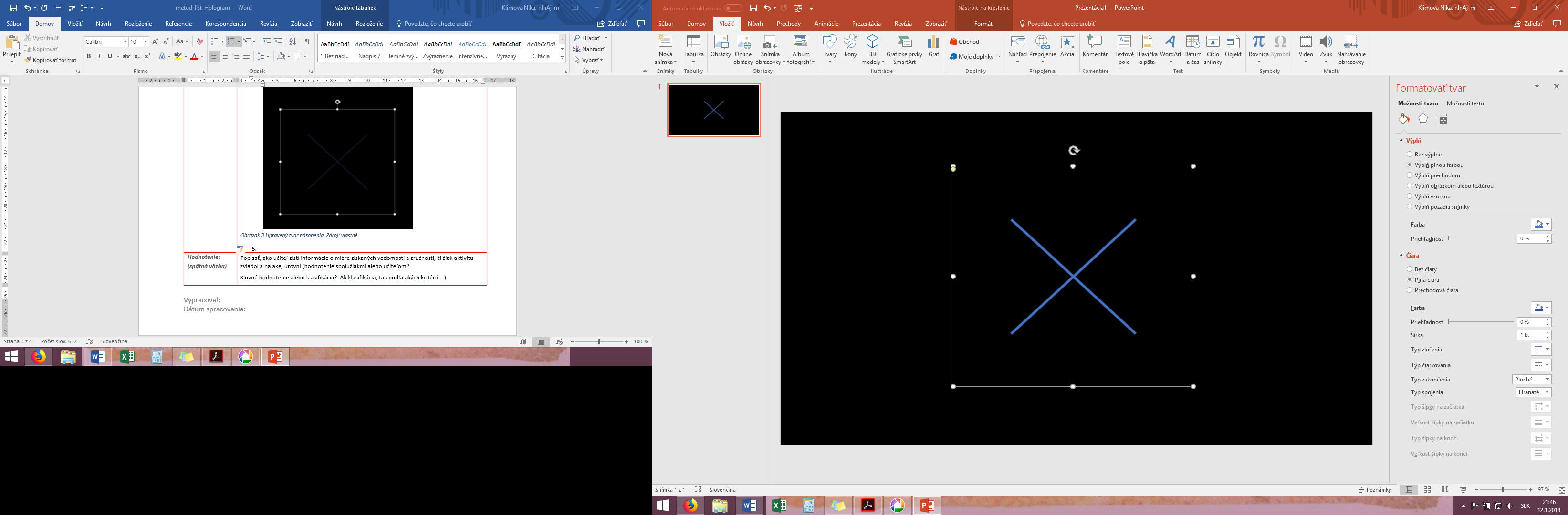 Obrázok 21 Upravený tvar násobenia. Zdroj: vlastnéSkopíruj video tak, aby výsledný počet videí bol 4. Následne pri každom videu použi rotáciu, aby brada smerovala vždy do stredu znaku násobenia.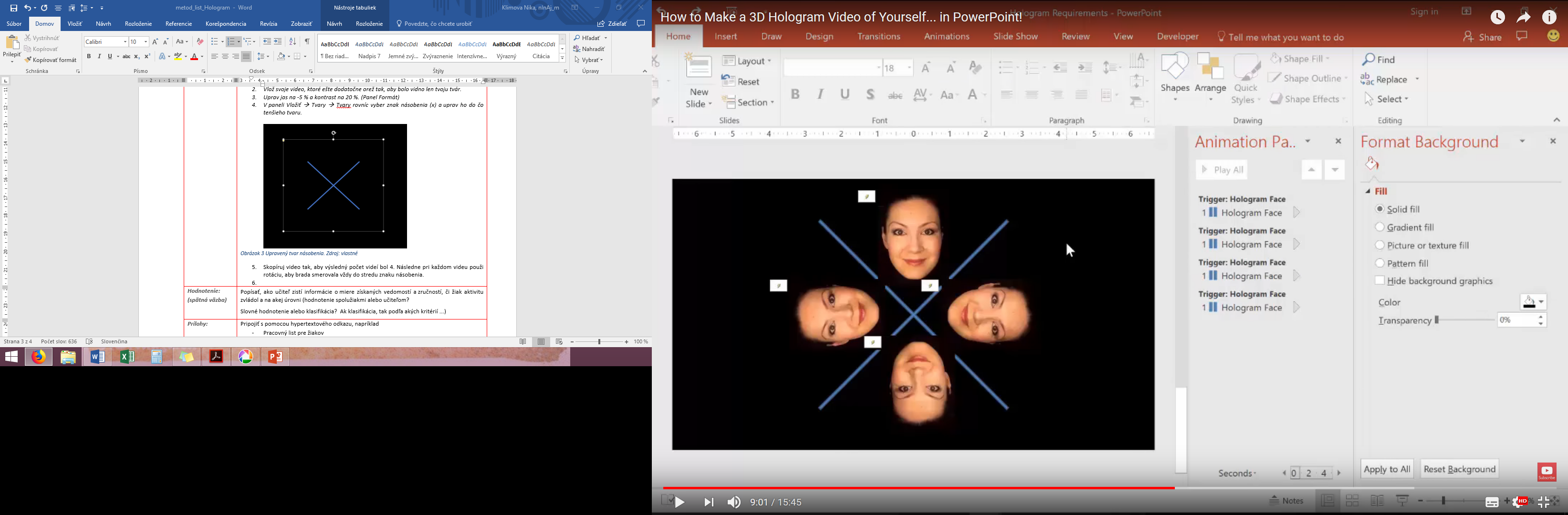 Obrázok 22 Správne natočené videá. Zdroj: https://www.youtube.com/watch?v=BSGDJeI2vEUVymaž znamienko násobenia (x).Vyexportuj súbor ako video.Premiestni video do mobilného telefónu, príp. tabletu.Žiaci individuálne vypracujú úlohu 3. Pred touto úlohu je dobré, aby si všetci prečítali celé zadanie úlohy a opýtali sa, ak niečomu nerozumejú. Ak počas vypracovávania niečomu nerozumejú, môžu sa opýtať spolužiakov, ktorí sedia vedľa, príp. učiteľa.Úloha 4.Obkresli maketu, ktorú si dostal, na svoj priesvitný obal. Vystrihni ho a vytvor hrany (napr. jemne prelož cez pravítko). Následne vytvor zrezaný ihlan a použi na to lepiacu pásku. Žiak obkreslí maketu na obal, ktorý vystrihne. Na A4 by mali vyjsť 2 hologramy v prípade, že sa pri prvom pomýli. Pri vytváraní hrán sme použili namiesto pravítka rezačku papieru s funkciou vytvárania záhybov. Žiaci vytvoria zrezaný ihlan a zafixujú ho lepiacou páskou. Výsledný hologram by mal vyzerať takto: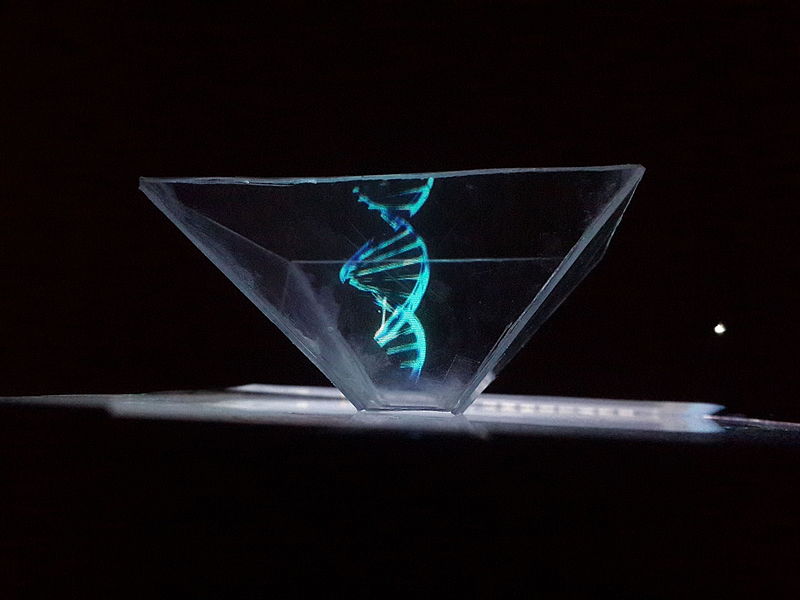 Obrázok 23  Vytvorený hologram. Zdroj: https://upload.wikimedia.org/wikipedia/commons/thumb/3/34/DNA_model_Projected_By_Handmade_Pyramid_Hologram.jpg/800px-DNA_model_Projected_By_Handmade_Pyramid_Hologram.jpgÚloha 5.Polož hologram do stredu displeja mobilného telefónu tak, ako je to na obrázku. Spusti svoje video v prehrávači videa a pozoruj ho zo všetkých strán.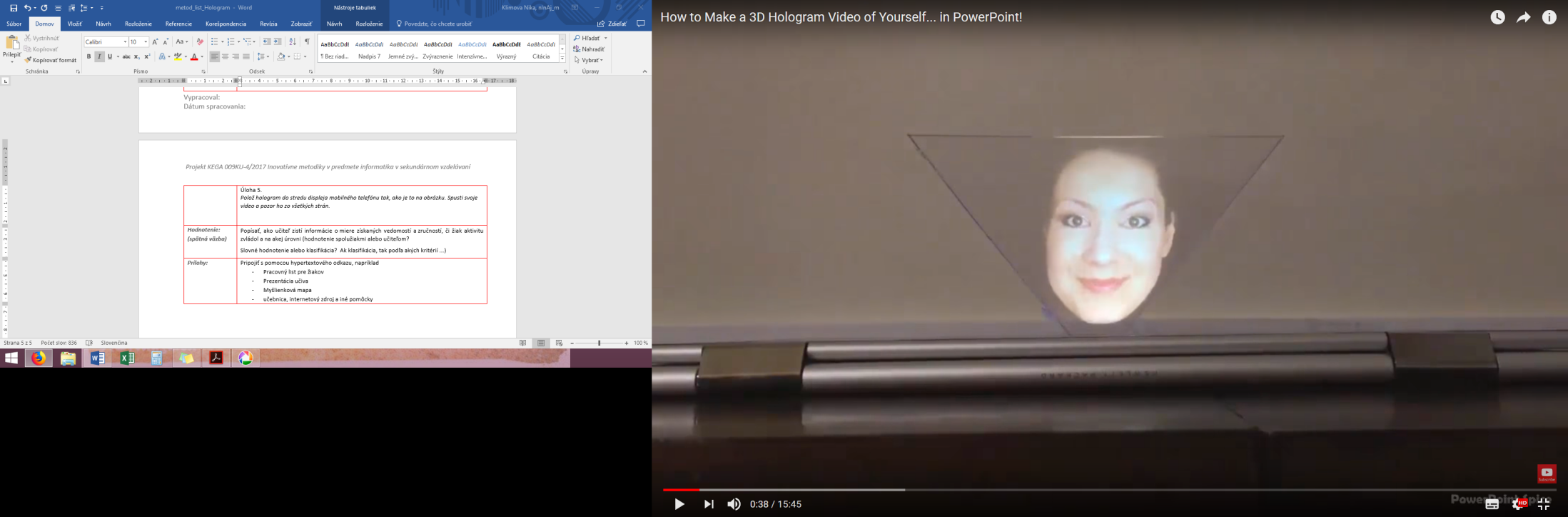 Obrázok 24 Riešenie úlohy. Zdroj: https://www.youtube.com/watch?v=BSGDJeI2vEUŽiak položí vytvorený hologram do stredu mobilného telefónu a pozoruje svoje video. Následne si žiaci môžu vytvorené práce porovnať a pozorovať, ako funguje hologram. Dôležité je, že obraz z displeja sa premieta na steny hologramu a tie vytvárajú 3D efekt, aby bol hologram správne umiestnený v strede obrazovky.Hodnotenie: 
(spätná väzba)Úlohy môžu byť klasifikované. Učiteľ by mal zohľadniť obsah reči, prezentačné schopnosti pri vytváraní videa, prácu v MS Powerpoint a tvorbu hologramu. Prílohy:https://www.youtube.com/watch?v=BSGDJeI2vEU ukážka tvorby „holografického“ videa 